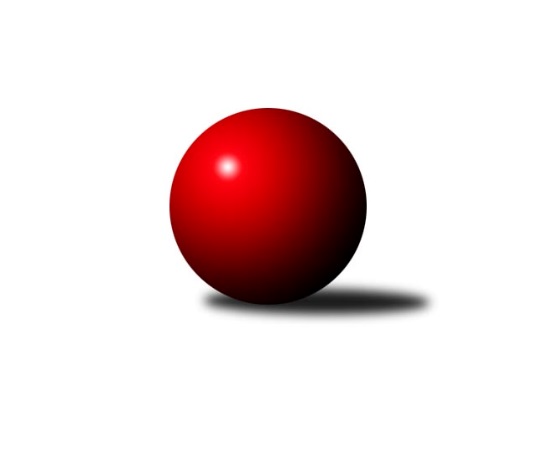 Č.19Ročník 2022/2023	18.3.2023Nejlepšího výkonu v tomto kole: 3412 dosáhlo družstvo: TJ Kuželky Česká Lípa 3. KLM B 2022/2023Výsledky 19. kolaSouhrnný přehled výsledků:SKK Hořice B	- SK Žižkov Praha	5:3	3399:3344	14.0:10.0	15.3.KK Jiří Poděbrady	- TJ Tesla Pardubice 	6.5:1.5	3349:3258	13.0:11.0	18.3.KK Kolín	- KK Konstruktiva Praha 	2:6	3248:3377	9.0:15.0	18.3.SKK Vrchlabí SPVR	- TJ Sokol Benešov 	1:7	3093:3200	8.0:16.0	18.3.TJ Kuželky Česká Lípa 	- KK Vysoké Mýto 	4.5:3.5	3412:3382	10.0:14.0	18.3.KK Slavoj Praha B	- TJ Dynamo Liberec	3:5	3296:3317	12.0:12.0	18.3.Tabulka družstev:	1.	KK Konstruktiva Praha	19	16	1	2	111.5 : 40.5 	284.5 : 171.5 	 3323	33	2.	TJ Dynamo Liberec	19	14	2	3	94.5 : 57.5 	240.5 : 215.5 	 3293	30	3.	SKK Hořice B	19	11	2	6	85.0 : 67.0 	229.0 : 227.0 	 3251	24	4.	TJ Sokol Benešov	19	11	1	7	84.0 : 68.0 	246.0 : 210.0 	 3295	23	5.	TJ Kuželky Česká Lípa	19	10	1	8	82.0 : 70.0 	234.0 : 222.0 	 3297	21	6.	TJ Tesla Pardubice	19	9	1	9	70.5 : 81.5 	208.5 : 247.5 	 3257	19	7.	KK Kolín	19	8	1	10	75.5 : 76.5 	227.5 : 228.5 	 3276	17	8.	KK Slavoj Praha B	19	7	1	11	62.5 : 89.5 	198.5 : 257.5 	 3208	15	9.	KK Jiří Poděbrady	19	6	2	11	64.0 : 88.0 	218.5 : 237.5 	 3245	14	10.	SKK Vrchlabí SPVR	19	6	0	13	62.0 : 90.0 	207.5 : 248.5 	 3184	12	11.	KK Vysoké Mýto	19	4	2	13	62.0 : 90.0 	221.0 : 235.0 	 3214	10	12.	SK Žižkov Praha	19	5	0	14	58.5 : 93.5 	220.5 : 235.5 	 3234	10Podrobné výsledky kola:	 SKK Hořice B	3399	5:3	3344	SK Žižkov Praha	Martin Bartoníček	143 	 142 	 129 	150	564 	 3:1 	 537 	 133	124 	 128	152	Jiří Zetek	Martin Zvoníček	141 	 119 	 131 	141	532 	 2:2 	 559 	 142	162 	 119	136	Martin Beran	Jiří Baier	156 	 116 	 148 	137	557 	 2:2 	 560 	 161	135 	 132	132	Petr Veverka	Kryštof Košťál	134 	 148 	 152 	161	595 	 3:1 	 576 	 132	161 	 142	141	Luboš Kocmich	Radek Košťál	143 	 135 	 129 	141	548 	 2:2 	 549 	 146	147 	 126	130	Lukáš Vacek	Miroslav Nálevka	146 	 182 	 138 	137	603 	 2:2 	 563 	 137	142 	 139	145	Pavel Holubrozhodčí: Zdeněk DymáčekNejlepší výkon utkání: 603 - Miroslav Nálevka	 KK Jiří Poděbrady	3349	6.5:1.5	3258	TJ Tesla Pardubice 	Petr Tomáš	139 	 137 	 146 	123	545 	 2:2 	 545 	 125	150 	 131	139	Michal Šic	Jiří Šafránek	129 	 155 	 122 	170	576 	 2:2 	 543 	 147	130 	 134	132	Milan Vaněk	Ondřej Šafránek	125 	 133 	 152 	127	537 	 2:2 	 510 	 117	136 	 119	138	Vít Veselý	Ladislav Nožička	158 	 121 	 131 	128	538 	 2:2 	 507 	 111	123 	 124	149	Bedřich Šiška *1	Jiří Tichý	129 	 164 	 135 	143	571 	 2:2 	 573 	 158	146 	 141	128	Martin Hubáček	Lukáš Poláček	153 	 134 	 152 	143	582 	 3:1 	 580 	 144	153 	 142	141	Michal Talackorozhodčí: Václav Andělstřídání: *1 od 70. hodu Jiří KmoníčekNejlepší výkon utkání: 582 - Lukáš Poláček	 KK Kolín	3248	2:6	3377	KK Konstruktiva Praha 	Dalibor Mierva	118 	 127 	 120 	119	484 	 0:4 	 557 	 135	131 	 148	143	Tibor Machala	Jan Pelák	133 	 144 	 154 	129	560 	 1:3 	 599 	 157	148 	 135	159	Zdeněk Zahrádka	Miroslav Šnejdar st.	116 	 127 	 126 	156	525 	 1:3 	 545 	 143	142 	 144	116	Jan Barchánek	Vojtěch Zelenka	142 	 131 	 148 	129	550 	 2:2 	 563 	 141	151 	 127	144	Michal Ostatnický	Lukáš Holosko	134 	 138 	 159 	126	557 	 2:2 	 548 	 148	137 	 133	130	Petr Tepličanec	Martin Švorba	149 	 123 	 151 	149	572 	 3:1 	 565 	 129	153 	 149	134	Pavel Kohlíčekrozhodčí:  Vedoucí družstevNejlepší výkon utkání: 599 - Zdeněk Zahrádka	 SKK Vrchlabí SPVR	3093	1:7	3200	TJ Sokol Benešov 	Vladimír Žiško	131 	 142 	 127 	122	522 	 2:2 	 527 	 142	128 	 124	133	Ivan Januš	Lukáš Trýzna *1	138 	 127 	 104 	107	476 	 0:4 	 554 	 144	139 	 123	148	Jaroslav Franěk	Pavel Maršík	147 	 124 	 129 	128	528 	 2:2 	 538 	 160	128 	 127	123	Lukáš Kočí	Roman Sýs	123 	 129 	 121 	122	495 	 1:3 	 527 	 143	126 	 131	127	Michal Vyskočil	Michal Rolf	136 	 132 	 125 	143	536 	 2:2 	 507 	 117	135 	 141	114	David Dvořák	Roman Pek	131 	 137 	 132 	136	536 	 1:3 	 547 	 131	137 	 142	137	Miroslav Šostýrozhodčí: Josef Dymáčekstřídání: *1 od 90. hodu Martin MaršíkNejlepší výkon utkání: 554 - Jaroslav Franěk	 TJ Kuželky Česká Lípa 	3412	4.5:3.5	3382	KK Vysoké Mýto 	Vladimír Ludvík	122 	 138 	 142 	139	541 	 2:2 	 541 	 132	142 	 137	130	Václav Perchlík st.	Marek Kyzivát	131 	 136 	 173 	164	604 	 2:2 	 564 	 142	155 	 139	128	Tomáš Brzlínek	Martin Ducke	161 	 132 	 126 	153	572 	 2:2 	 540 	 127	141 	 147	125	Tomáš Kyndl	Martin Najman	151 	 160 	 127 	139	577 	 1:3 	 587 	 145	163 	 131	148	Daniel Stráník	Petr Steinz	131 	 129 	 133 	145	538 	 1:3 	 558 	 136	135 	 143	144	Petr Bartoš	Jiří Klíma st.	128 	 161 	 140 	151	580 	 2:2 	 592 	 163	146 	 146	137	Jaroslav Stráníkrozhodčí: Daniela ŽďárkováNejlepší výkon utkání: 604 - Marek Kyzivát	 KK Slavoj Praha B	3296	3:5	3317	TJ Dynamo Liberec	David Kuděj	140 	 154 	 139 	164	597 	 3:1 	 566 	 124	141 	 157	144	Josef Zejda ml.	Jindřich Valo	136 	 137 	 160 	150	583 	 2:2 	 571 	 132	139 	 148	152	Ladislav Wajsar st.	Josef Dvořák	154 	 134 	 149 	116	553 	 2:2 	 539 	 134	156 	 121	128	Libor Drábek	Čeněk Zachař	152 	 127 	 139 	120	538 	 2:2 	 542 	 128	126 	 146	142	Miloš Holý	Karel Balliš	138 	 140 	 130 	142	550 	 2:2 	 551 	 141	134 	 124	152	František Obruča	Jiří Hendrych *1	134 	 118 	 104 	119	475 	 1:3 	 548 	 128	151 	 124	145	Vojtěch Pecinarozhodčí: Jiří Novotnýstřídání: *1 od 72. hodu Aleš KrálNejlepší výkon utkání: 597 - David KudějPořadí jednotlivců:	jméno hráče	družstvo	celkem	plné	dorážka	chyby	poměr kuž.	Maximum	1.	Zdeněk Zahrádka 	KK Konstruktiva Praha 	577.25	366.5	210.7	2.3	9/11	(599)	2.	David Kuděj 	KK Slavoj Praha B	575.80	380.5	195.3	4.2	9/9	(649)	3.	František Obruča 	TJ Dynamo Liberec	575.76	375.4	200.4	3.8	10/10	(641)	4.	Jiří Klíma  st.	TJ Kuželky Česká Lípa 	573.68	373.3	200.4	3.4	9/9	(620)	5.	Martin Švorba 	KK Kolín	570.71	376.7	194.0	2.7	10/10	(615)	6.	Daniel Stráník 	KK Vysoké Mýto 	562.78	369.2	193.6	4.6	9/10	(625)	7.	Petr Tepličanec 	KK Konstruktiva Praha 	562.72	372.8	189.9	2.5	9/11	(594)	8.	Martin Beran 	SK Žižkov Praha	562.68	378.1	184.6	5.1	10/10	(599)	9.	Jiří Tichý 	KK Jiří Poděbrady	562.43	369.4	193.0	2.6	7/9	(589)	10.	Vojtěch Pecina 	TJ Dynamo Liberec	561.46	370.6	190.9	3.3	9/10	(620)	11.	Ivan Januš 	TJ Sokol Benešov 	561.24	370.4	190.9	4.2	10/10	(587)	12.	Jiří Kmoníček 	TJ Tesla Pardubice 	561.19	375.8	185.4	5.4	8/10	(623)	13.	Jindřich Valo 	KK Slavoj Praha B	560.64	372.9	187.8	3.4	8/9	(608)	14.	Marek Kyzivát 	TJ Kuželky Česká Lípa 	559.80	372.1	187.7	4.6	9/9	(605)	15.	Václav Kňap 	KK Jiří Poděbrady	558.47	373.2	185.3	3.2	8/9	(604)	16.	Michal Talacko 	TJ Tesla Pardubice 	555.93	363.1	192.8	3.2	10/10	(590)	17.	Jiří Němec 	KK Kolín	554.51	371.1	183.4	3.7	9/10	(594)	18.	Josef Zejda  ml.	TJ Dynamo Liberec	552.36	369.9	182.4	4.8	10/10	(607)	19.	Jaroslav Franěk 	TJ Sokol Benešov 	552.33	369.9	182.4	3.1	10/10	(601)	20.	Jan Barchánek 	KK Konstruktiva Praha 	552.01	370.0	182.0	5.1	10/11	(568)	21.	Roman Žežulka 	TJ Dynamo Liberec	551.33	370.1	181.3	3.7	10/10	(572)	22.	Martin Zvoníček 	SKK Hořice B	551.08	371.3	179.8	5.7	6/9	(581)	23.	Pavel Kohlíček 	KK Konstruktiva Praha 	550.80	376.1	174.7	7.4	11/11	(598)	24.	Jan Pelák 	KK Kolín	550.39	374.9	175.5	4.6	10/10	(600)	25.	Martin Bartoníček 	SKK Hořice B	550.22	369.4	180.9	5.7	9/9	(586)	26.	Milan Vaněk 	TJ Tesla Pardubice 	549.28	367.5	181.8	4.5	9/10	(590)	27.	Tomáš Svoboda 	TJ Sokol Benešov 	549.12	372.8	176.3	5.2	7/10	(581)	28.	Miroslav Šostý 	TJ Sokol Benešov 	549.02	366.1	183.0	3.5	10/10	(602)	29.	Michal Vyskočil 	TJ Sokol Benešov 	548.93	362.5	186.4	4.6	9/10	(584)	30.	Pavel Holub 	SK Žižkov Praha	548.65	368.2	180.5	5.8	9/10	(638)	31.	Martin Najman 	TJ Kuželky Česká Lípa 	547.94	376.5	171.5	9.2	9/9	(591)	32.	Martin Ducke 	TJ Kuželky Česká Lípa 	547.88	372.0	175.9	7.1	7/9	(578)	33.	Tibor Machala 	KK Konstruktiva Praha 	546.72	364.3	182.4	5.7	10/11	(600)	34.	Martin Hubáček 	TJ Tesla Pardubice 	545.28	367.5	177.8	5.9	8/10	(586)	35.	Jaroslav Stráník 	KK Vysoké Mýto 	544.68	366.1	178.6	6.1	10/10	(592)	36.	Tomáš Brzlínek 	KK Vysoké Mýto 	544.37	366.4	177.9	4.8	10/10	(604)	37.	Miroslav Nálevka 	SKK Hořice B	543.81	362.4	181.5	4.5	9/9	(640)	38.	Adam Svatý 	SKK Vrchlabí SPVR	542.17	369.7	172.4	5.4	10/10	(588)	39.	Radek Košťál 	SKK Hořice B	541.93	363.4	178.5	6.1	9/9	(601)	40.	Jiří Šafránek 	KK Jiří Poděbrady	541.60	363.8	177.8	7.3	6/9	(576)	41.	Lukáš Vacek 	SK Žižkov Praha	541.55	371.2	170.4	6.9	7/10	(582)	42.	Lukáš Holosko 	KK Kolín	541.42	369.4	172.0	4.9	10/10	(604)	43.	Josef Rubanický 	TJ Kuželky Česká Lípa 	540.90	364.7	176.2	4.8	9/9	(621)	44.	Lukáš Poláček 	KK Jiří Poděbrady	540.41	364.0	176.4	5.3	9/9	(582)	45.	Vladimír Ludvík 	TJ Kuželky Česká Lípa 	540.30	364.9	175.4	3.6	6/9	(620)	46.	Vojtěch Zelenka 	KK Kolín	539.33	370.3	169.0	7.2	10/10	(592)	47.	Lukáš Kočí 	TJ Sokol Benešov 	538.46	369.6	168.9	5.5	9/10	(573)	48.	Jiří Zetek 	SK Žižkov Praha	538.32	359.8	178.5	3.4	9/10	(593)	49.	Libor Drábek 	TJ Dynamo Liberec	538.10	353.3	184.8	5.1	8/10	(583)	50.	Luboš Kocmich 	SK Žižkov Praha	537.41	366.0	171.4	6.9	9/10	(578)	51.	Petr Tomáš 	KK Jiří Poděbrady	536.37	367.5	168.9	5.5	6/9	(593)	52.	Tomáš Kyndl 	KK Vysoké Mýto 	536.21	361.6	174.6	5.0	9/10	(589)	53.	Ladislav Wajsar  st.	TJ Dynamo Liberec	534.88	359.2	175.7	5.2	9/10	(594)	54.	Aleš Král 	KK Slavoj Praha B	533.96	363.5	170.5	6.1	8/9	(576)	55.	Roman Sýs 	SKK Vrchlabí SPVR	533.83	356.5	177.3	5.5	7/10	(557)	56.	Tomáš Sukdolák 	TJ Tesla Pardubice 	531.38	360.6	170.8	4.8	8/10	(601)	57.	Ladislav Nožička 	KK Jiří Poděbrady	530.43	363.3	167.1	6.1	6/9	(567)	58.	Michal Šic 	TJ Tesla Pardubice 	530.24	362.8	167.5	6.2	9/10	(561)	59.	Miroslav Šnejdar  st.	KK Kolín	528.90	359.9	169.0	6.3	9/10	(590)	60.	Miloš Holý 	KK Jiří Poděbrady	528.20	361.6	166.6	6.7	7/9	(616)	61.	Petr Veverka 	SK Žižkov Praha	527.05	359.1	167.9	7.5	9/10	(604)	62.	Karel Balliš 	KK Slavoj Praha B	526.26	359.6	166.6	7.2	8/9	(584)	63.	Lukáš Trýzna 	SKK Vrchlabí SPVR	523.66	361.7	162.0	9.5	8/10	(569)	64.	Václav Perchlík  st.	KK Vysoké Mýto 	520.14	355.0	165.2	8.5	9/10	(581)	65.	Čeněk Zachař 	KK Slavoj Praha B	512.02	355.7	156.3	9.7	8/9	(575)	66.	Leoš Bartheldi 	KK Vysoké Mýto 	508.25	352.7	155.5	9.3	7/10	(541)		Evžen Valtr 	KK Slavoj Praha B	593.50	387.5	206.0	2.0	1/9	(626)		František Rusín 	KK Slavoj Praha B	588.83	401.2	187.7	2.8	2/9	(631)		Vojtěch Tulka 	SKK Hořice B	586.00	366.3	219.8	1.3	2/9	(599)		Ondřej Černý 	SKK Hořice B	574.25	389.5	184.8	4.0	2/9	(602)		Jakub Wrzecionko 	KK Konstruktiva Praha 	565.11	375.4	189.7	4.3	3/11	(570)		Ladislav Kalous 	TJ Sokol Benešov 	564.00	393.0	171.0	4.0	1/10	(564)		Jiří Kašpar 	KK Slavoj Praha B	563.00	383.0	180.0	5.0	1/9	(563)		Josef Dvořák 	KK Slavoj Praha B	559.89	371.8	188.1	3.0	3/9	(591)		Miroslav Drábek 	TJ Sokol Benešov 	559.00	379.8	179.3	6.0	4/10	(587)		Václav Posejpal 	KK Konstruktiva Praha 	557.70	369.8	187.9	3.2	6/11	(618)		Adam Vaněček 	SK Žižkov Praha	556.00	343.0	213.0	4.0	1/10	(556)		Lukáš Janko 	KK Slavoj Praha B	556.00	371.0	185.0	4.0	2/9	(582)		Roman Weiss 	KK Kolín	555.50	366.0	189.5	3.0	2/10	(581)		Michal Rolf 	SKK Vrchlabí SPVR	555.22	365.0	190.2	3.4	6/10	(600)		Vladimír Žiško 	SKK Vrchlabí SPVR	553.69	374.5	179.2	4.5	4/10	(590)		Jiří Baier 	SKK Hořice B	552.22	369.2	183.0	5.6	3/9	(610)		Jaroslav Kazda 	KK Jiří Poděbrady	551.15	365.1	186.1	5.9	5/9	(580)		Bedřich Šiška 	TJ Tesla Pardubice 	549.17	375.3	173.9	8.2	3/10	(575)		Martin Prošvic 	KK Vysoké Mýto 	548.00	374.8	173.3	4.3	1/10	(577)		Ondřej Šafránek 	KK Jiří Poděbrady	545.58	368.1	177.5	9.5	3/9	(602)		Petr Vokáč 	SKK Hořice B	544.69	373.6	171.1	8.9	4/9	(574)		Kryštof Košťál 	SKK Hořice B	544.05	364.8	179.3	5.6	5/9	(595)		Michal Ostatnický 	KK Konstruktiva Praha 	543.56	354.3	189.3	3.4	4/11	(563)		Jiří Kočí 	TJ Sokol Benešov 	543.00	370.0	173.0	7.0	1/10	(543)		Miroslav Bubeník 	KK Slavoj Praha B	542.00	362.5	179.5	11.0	1/9	(587)		Petr Steinz 	TJ Kuželky Česká Lípa 	541.33	367.2	174.2	8.0	3/9	(578)		Petr Pravlovský 	KK Slavoj Praha B	540.00	375.0	165.0	11.0	1/9	(540)		Petr Bartoš 	KK Vysoké Mýto 	539.67	363.3	176.3	5.7	3/10	(558)		Jaroslav Košek 	TJ Kuželky Česká Lípa 	539.00	369.5	169.5	13.5	2/9	(544)		Roman Pek 	SKK Vrchlabí SPVR	538.88	376.9	162.0	6.0	4/10	(563)		Karel Košťál 	SKK Hořice B	533.00	360.5	172.5	5.0	4/9	(549)		Jiří Slabý 	TJ Kuželky Česká Lípa 	532.50	361.3	171.3	6.5	4/9	(587)		Ladislav Wajsar  ml.	TJ Dynamo Liberec	532.00	346.0	186.0	8.0	1/10	(532)		Vít Veselý 	TJ Tesla Pardubice 	531.50	364.3	167.2	8.2	5/10	(579)		Tomáš Limberský 	SKK Vrchlabí SPVR	531.50	366.5	165.0	5.5	1/10	(535)		Stanislav Vesecký 	KK Konstruktiva Praha 	531.33	367.7	163.7	7.0	3/11	(563)		Filip Matouš 	SKK Vrchlabí SPVR	531.00	353.6	177.4	6.8	3/10	(546)		Jan Neckář 	SK Žižkov Praha	531.00	357.0	174.0	8.0	2/10	(537)		Ladislav Hetcl  st.	KK Kolín	530.00	353.0	177.0	5.0	1/10	(530)		Jaroslav Pleticha  st.	KK Konstruktiva Praha 	528.87	359.3	169.5	5.4	3/11	(588)		Karel Drábek 	TJ Sokol Benešov 	524.50	353.5	171.0	9.5	2/10	(535)		Martin Maršík 	SKK Vrchlabí SPVR	524.30	365.4	158.9	10.8	5/10	(570)		Pavel Řehánek 	SK Žižkov Praha	524.00	334.0	190.0	6.0	1/10	(524)		Pavel Maršík 	SKK Vrchlabí SPVR	523.60	357.7	165.9	7.8	6/10	(545)		Jan Chleboun 	KK Vysoké Mýto 	523.33	357.0	166.3	5.3	3/10	(538)		Ondřej Duchoň 	SKK Hořice B	521.00	355.7	165.3	9.3	3/9	(535)		Štěpán Stránský 	SKK Vrchlabí SPVR	520.33	365.3	155.0	7.7	3/10	(564)		Ondřej Košťál 	SKK Hořice B	519.80	350.6	169.2	8.7	5/9	(580)		Petr Čermák 	SKK Vrchlabí SPVR	519.00	345.0	174.0	6.0	1/10	(519)		Jaroslav Pleticha  ml.	KK Konstruktiva Praha 	519.00	360.0	159.0	7.0	1/11	(519)		Stanislav Schuh 	SK Žižkov Praha	513.64	350.0	163.6	7.0	6/10	(599)		Václav Anděl 	KK Jiří Poděbrady	512.33	370.7	141.7	9.7	3/9	(534)		Václav Kašpar 	KK Vysoké Mýto 	510.25	356.3	154.0	4.8	4/10	(528)		Dalibor Mierva 	KK Kolín	508.75	345.0	163.8	3.5	1/10	(533)		Jan Bürger 	KK Slavoj Praha B	507.00	358.0	149.0	8.0	1/9	(507)		David Dvořák 	TJ Sokol Benešov 	507.00	360.0	147.0	12.0	1/10	(507)		Anton Stašák 	KK Slavoj Praha B	500.00	344.0	156.0	4.0	1/9	(500)		Daniel Kulhánek 	KK Slavoj Praha B	496.00	333.0	163.0	10.0	2/9	(503)		Jan Stejskal 	SKK Vrchlabí SPVR	493.50	342.0	151.5	18.5	2/10	(509)		Pavel Holoubek 	KK Kolín	486.00	347.0	139.0	12.0	1/10	(486)		Jiří Mitáček  ml.	TJ Dynamo Liberec	485.11	346.4	138.7	12.0	3/10	(534)		Rudolf Kedroň 	SKK Hořice B	472.00	353.0	119.0	15.0	1/9	(472)		Jiří Hendrych 	KK Slavoj Praha B	459.00	334.8	124.2	19.3	3/9	(474)		Jakub Moučka 	KK Kolín	442.00	314.0	128.0	13.0	1/10	(442)Sportovně technické informace:Starty náhradníků:registrační číslo	jméno a příjmení 	datum startu 	družstvo	číslo startu1830	Petr Steinz	18.03.2023	TJ Kuželky Česká Lípa 	2x4782	Dalibor Mierva	18.03.2023	KK Kolín	3x15893	Petr Bartoš	18.03.2023	KK Vysoké Mýto 	3x10041	Michal Ostatnický	18.03.2023	KK Konstruktiva Praha 	3x22183	David Dvořák	18.03.2023	TJ Sokol Benešov 	4x
Hráči dopsaní na soupisku:registrační číslo	jméno a příjmení 	datum startu 	družstvo	Program dalšího kola:20. kolo25.3.2023	so	9:00	KK Konstruktiva Praha  - TJ Kuželky Česká Lípa 	25.3.2023	so	10:00	KK Vysoké Mýto  - KK Slavoj Praha B	25.3.2023	so	10:00	TJ Sokol Benešov  - KK Jiří Poděbrady	25.3.2023	so	10:00	TJ Dynamo Liberec - SKK Hořice B	25.3.2023	so	13:30	SK Žižkov Praha - SKK Vrchlabí SPVR	25.3.2023	so	14:30	TJ Tesla Pardubice  - KK Kolín	Nejlepší šestka kola - absolutněNejlepší šestka kola - absolutněNejlepší šestka kola - absolutněNejlepší šestka kola - absolutněNejlepší šestka kola - dle průměru kuželenNejlepší šestka kola - dle průměru kuželenNejlepší šestka kola - dle průměru kuželenNejlepší šestka kola - dle průměru kuželenNejlepší šestka kola - dle průměru kuželenPočetJménoNázev týmuVýkonPočetJménoNázev týmuPrůměr (%)Výkon2xMarek KyzivátČ. Lípa6045xZdeněk ZahrádkaKonstruktiva 109.185995xMiroslav NálevkaHořice B6039xDavid KudějSlavoj B108.795972xZdeněk ZahrádkaKonstruktiva 5993xMiroslav NálevkaHořice B108.616039xDavid KudějSlavoj B5973xMarek KyzivátČ. Lípa108.456041xKryštof KošťálHořice B5951xKryštof KošťálHořice B107.175951xJaroslav StráníkV. Mýto5921xLukáš PoláčekPoděbrady106.75582